СВЯТО-ТРОИЦКАЯ СЕРГИЕВА ЛАВРАМОСКОВСКАЯ ДУХОВНАЯ АКАДЕМИЯИНСТИТУТ АРХЕОЛОГИИ РАНИНСТИТУТ РОССИЙСКОЙ ИСТОРИИ РАН3-4 МАРТА 2022 ГОДАНАЦИОНАЛЬНАЯ НАУЧНАЯ КОНФЕРЕНЦИЯ «200-ЛЕТИЕ СО ДНЯ РОЖДЕНИЯ АРХИМАНДРИТА ЛЕОНИДА (КАВЕЛИНА)»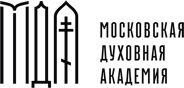 3 марта (четверг Сырной седмицы)8:00 Божественная литургия в ТСЛ10:30 Панихида на могиле архим. Леонида (Кавелина) в ТСЛ11.40 Завтрак12:00 Регистрация участников конференции12:30 Пленарное заседание Регламент выступления: 20 минут15:00 Обед16:00 Продолжение работы конференции по секциямI Секция Новые материалы к биографии архим. Леонида (Кавелина)Регламент выступления: 15 минут, дискуссия: до 10 минут19:00 Ужин4 марта (пятница Сырной седмицы, день юбилея)9:30 Регистрация участников. Завтрак10:00 Начало секционных заседанийII Секция Архим. Леонид как историографРегламент выступления: 15 минут, дискуссия: до 10 минутIII Секция Труды архим. Леонида в области краеведенияРегламент выступления: 15 минут, дискуссия: до 10 минут14:00 Обед15:00 Продолжение работы конференции IV Секция Научное наследие архим. Леонида в отечественной историографииРегламент выступления: 15 минут, дискуссия: до 10 минут19:00 Ужин1.Епископ Звенигородский Феодорит,ректор Московской духовной академии, кандидат богословия Приветственное слово2.Юрий Александрович Петров,директор Института российской истории РАН, доктор исторических наукПриветственное слово3.Николай Андреевич Макаров, директор Института археологии РАН, доктор исторических наукПриветственное слово4.Сергей Вадимович Степашин, председатель ИППОПриветственное слово5Олег Вячеславович Щербачев,предводитель Российского дворянского собрания, предводитель Московского дворянского собранияПриветственное слово6.Игумен Никон (Головко), секретарь Русской духовной миссии в ИерусалимеПриветственное слово7.Андрей Игоревич Макаров, ведущий редактор издательства «Пашков дом» РГБК вопросу о месте рождения архимандрита Леонида (Кавелина)8.Елена Александровна Тимофеева, потомок рода Кавелиных по женской линии, Центральное управление международных воздушных сообщений, инструктор международных полётов, дипломатические коммуникацииСвязь поколений: от архимандрита Леонида (Льва в миру) до продолжателей рода — Льва и Леонида Хрусталёвых9.Епископ Тарусский Леонид, викарий Калужской епархииОптина пустынь в жизни архим. Леонида (Кавелина)10.Архимандрит Макарий (Веретенников), профессор, доктор богословия, доктор церковной истории, насельник ТСЛВо главе Троице-Сергиевой Лавры11.Ася Викторовна Энговатова, кандидат исторических наук, заместитель директора по науке Института археологии РАН, преподаватель кафедры Церковной истории МДААрхим. Леонид (Кавелин) и Троице-Сергиева Лавра - археологическая составляющая12.Ирина Юрьевна Смирнова, доктор исторических наук, ведущий научный сотрудник Центра истории религии и Церкви Института российской истории РАНАрхим. Леонид (Кавелин) и митр. Филарет (Дроздов)13.Леонид Александрович Беляев,член-корреспондент РАН, доктор исторических наукДоклад-презентация книги о жизни и трудах архим. Леонида (Кавелина)1.Дмитрий Александрович Чудинов,Главный хранитель Отдела рукописей Российской государственной библиотекиК 200-летнему юбилею архимандрита Леонида (Кавелина): документы из фондов ОР РГБ2.Глеб Михайлович Запальский, кандидат исторических наук, доцент кафедры истории Церкви исторического факультета Московского государственного университетаАрхимандрит Леонид (Кавелин) и особенности ученого монашества дворянского происхождения3.Рита Борисовна Бутова, кандидат исторических наук, старший научный сотрудник Центра истории религии и Церкви Института российской истории РАНДревлесловнейший авва. Архимандрит Леонид (Кавелин) и архимандрит Антонин (Капустин)Георгий Евгеньевич Колыванов, кандидат богословия, доцент кафедры Церковной истории МДАКонстантинопольский период жизни архимандрита Леонида (Кавелина)4.Иеромонах Нектарий (Соколов), насельник ТСЛАрхим. Леонид (Кавелин) и Фаранская лавра преподобного Харитона Исповедника5.Архимандрит Феофилакт (Безукладников), наместник Воскресенского Ново-Иерусалимского монастыряДеятельность архимандрита Леонида (Кавелина) на посту настоятеля Воскресенского монастыря, именуемого «Новый Иерусалим» (1869-1877)6.Галина Митрофановна Зеленская, искусствовед, заслуженный работник культуры Российской Федерации, научный консультант ГБУК МО «Музей “Новый Иерусалим”»Создание архим. Леонидом (Кавелиным) придела мученицы Татианы в Воскресенском Ново-Иерусалимском монастыре7.Майя Александровна Добычина, кандидат исторических наук, начальник управления по делам архивов Калужской областиДокументы Государственного архива Калужской области о представителях рода Кавелиных1.Алексей Анатольевич Кащеев, зав. сектором превентивной консервации Отдела реставрации библиотечных фондов РГБДеятельность по изучению книжного и рукописного наследия арх. Леонида (Кавелина) в общественных организациях 1861–1891 гг.2.Варвара Викторовна Каширина, доктор филологических наук, РАЖВ и З Ильи ГлазуноваИсторические описания монастырей в духовном наследии архимандрита Леонида (Кавелина)3.Татиана Александровна Исаченко, доктор филологических наук, гл. научн. сотр. сектора изучения особо ценных фондов Центра Исследования проблем развития библиотек РГБАрхимандрит Леонид (Кавелин) и афонский раздел его библиотеки в свете новых открытий4.Инокиня Екатерина (Копыл), насельница Горненского женского монастыря, сотрудница Русской Духовной Миссии в Иерусалиме«История и описание Святой Земли» иерусалимского патриарха Хрисанфа (Нотары) в переводе архимандрита Леонида (Кавелина): главы 19-21 и их греческий оригинал».5Марина Семеновна Крутова, доктор филологических наук, профессор МДА, главный палеограф Отдела рукописей РГБИстория Ново-Афонского Симоно-Канонитского монастыря в хранящихся в ОР РГБ письмах насельников к архимандриту Леониду (Кавелину)6.Марина Семеновна Крутова, доктор филологических наук, профессор МДА, главный палеограф Отдела рукописей РГБНовые присоединения рукописных книг к собранию архимандрита Леонида (Кавелина) в ОР РГБ1.Константин Александрович Аверьянов, доктор исторических наук, ведущий научный сотрудник ИРИ РАНАрхимандрит Леонид как историк Звенигородского края2.Иерей Сергей Станиславович Глинских, настоятель прихода во имя Новомучеников и Исповедников Церкви Русской п. Восточный Серовской епархииСекулярный мир и религиозность Русской Духовной Миссии в Иерусалиме под начальством архим. Леонида (Кавелина) (1864–1865 гг.)3.Альбина Александровна Филиппова, кандидат филологических наук, главный хранитель музейных ценностей Государственного Института русского языка имени А.С. ПушкинаЦерковная «Летопись села Спас-Волжинского» — места крещения будущего архимандрита Льва Кавелина4.Светлана Климентьевна Севастьянова, доктор филологических наук, доцент, профессор Сибирского института управления-филиала РАНХиГС (г. Новосибирск)Личность архимандрита Леонида (Кавелина) в «Летописи скита во имя святого Иоанна Предтечи и Крестителя Господня, находящегося при Козельской Введенской Оптиной пустыни»1.Иерей Иоанн Николаевич Кудласевич, магистр богословия, аспирант ОЦАД им. святых равноапостольных Кирилла и МефодияФеномен монашества архимандрита Леонида (Кавелина)2.Андрей Игоревич Макаров, ведущий редактор издательства «Пашков дом» РГБИдентификация архимандритом Леонидом (Кавелиным) сюжетов фресок в храме Успения на Городке в Звенигороде и самарский список «Повести о Варлааме и Иоасафе» 1628 года: пересечение путей двух находок и исследований3.Пётр Викторович Федотов, заведующий отделом «Фотонегамультимедиа» Государственного музея истории религии, СПб.Бейт-Джальская женская учительская семинария ИППО под руководством Е.М. Таракановой (1890-1903 гг.)4.Наталья Ивановна Григорьева, аспирантка 2-го года обучения МДАВыставка Церковно-археологического кабинета МДА 1972 г., посвященная памяти архимандрита Леонида (Кавелина)